Департамент  здравоохранения города Москвы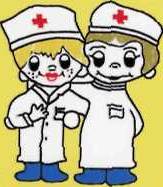 Государственное бюджетное образовательное учреждениесреднего профессионального образования города Москвы«Медицинский колледж № 2 Департамента здравоохранения города Москвы»РАБОЧАЯ ПРОГРАММА  «ОСНОВЫ ЛАТИНСКОГО ЯЗЫКА С МЕДИЦИНСКОЙ ТЕРМИНОЛОГИЕЙ»_(наименование дисциплины)Сестринское дело 34.02.01(код и наименование специальности, специальностей, группы специальностей)очная форма обучения  (уровень среднего профессионального образования)МОСКВА2015 СОДЕРЖАНИЕ1. ПаСПОРТ РАБОЧЕЙ ПРОГРАММЫ УЧЕБНОЙ ДИСЦИПЛИНЫ«ОСНОВЫ ЛАТИНСКОГО ЯЗЫКА С МЕДИЦИНСКОЙ ТЕРМИНОЛОГИЕЙ»Область применения программыРабочая программа учебной дисциплины является частью программы подготовки специалистов среднего звена (ППССЗ) в соответствии с ФГОС по специальности СПО 34.02.01 «Сестринское дело».Рабочая программа учебной дисциплины может быть использована в профессиональной подготовке младшей медицинской сестры по уходу за больными.1.2. Место дисциплины в структуре основной профессиональной образовательной программыСогласно Федеральному государственному образовательному стандарту по специальности 34.02.01  «Сестринское дело» дисциплина «Основы латинского языка с медицинской терминологией» относится к общепрофессиональным дисциплинам.Медицинская сестра/Медицинский брат (базовой подготовки) должен обладать общими компетенциями, включающими в себя способность:ОК 1. Понимать сущность и социальную значимость своей будущей профессии, проявлять к ней устойчивый интерес.ОК 2. Организовывать собственную деятельность, выбирать типовые методы и способы выполнения профессиональных задач, оценивать их выполнение и качество.ОК 4. Осуществлять поиск и использование информации, необходимой для эффективного выполнения профессиональных задач, профессионального и личностного развития.ОК 8. Самостоятельно определять задачи профессионального и личностного развития, заниматься самообразованием, осознанно планировать и осуществлять повышение квалификации.Медицинская сестра/Медицинский брат (базовой подготовки) должен обладать профессиональными компетенциями, соответствующими видам деятельности:ПК 1.1. Проводить мероприятия по сохранению и укреплению здоровья населения, пациента и его окружения.ПК 1.3. Участвовать в проведении профилактики инфекционных и неинфекционных заболеваний.ПК 2.1. Представлять информацию в понятном для пациента виде, объяснять ему суть вмешательств.ПК 2.6. Вести утвержденную медицинскую документацию.1.3. Цели и задачи учебной дисциплины – требования к результатам освоения учебной дисциплины.		В результате освоения учебной дисциплины обучающийся должен 			уметь:- правильно читать и писать на латинском языке медицинские (анатомические,    клинические и фармацевтические) термины;- объяснять значения терминов по знакомым терминоэлементам; - переводить рецепты и оформлять их по заданному нормативному образцу.                 знать:- элементы латинской грамматики и способы словообразования;- 500 лексических единиц;- глоссарий по специальности.1.4. Количество часов на освоение программы дисциплины:Максимальная учебная нагрузка обучающегося  54 час, в том числе:- обязательная аудиторная учебная нагрузка обучающегося 36 часов; - самостоятельная работа обучающегося 18 часов.Профильная составляющая общеобразовательной дисциплины «Основы латинского языка с медицинской терминологией».Латинский язык необходимо расценивать как неотъемлемую часть других профильных дисциплин, составляющих программу обучения в медицинском колледже, - анатомии, фармакологии, клинических дисциплин. Основополагающей задачей дисциплины является изучение профессиональной медицинской терминологии (раздел III программы) и формирование (на начальном этапе) профессиональной языковой культуры медицинского работника. Особое внимание уделяется номинации - умению обозначать лексическими средствами латинского языка (в сочетании с «терминоэлементами» и «частотными отрезками» греческого происхождения) специальные понятия в различных дисциплинах медико-биологического и медицинского характера. В этой связи  обучающимся предлагается необходимый (с учетом специализации) лексический минимум с расчетом на его дальнейшее закрепление и расширение в рамках профильных дисциплин.2. СТРУКТУРА И СОДЕРЖАНИЕ УЧЕБНОЙ ДИСЦИПЛИНЫ2.1. Объем учебной дисциплины и виды учебной работы2.2. Тематический план и содержание учебной дисциплины«Основы латинского языка с медицинской терминологией»Для характеристики уровня освоения учебного материала используются следующие обозначения:1. – ознакомительный (узнавание ранее изученных объектов, свойств); 2. – репродуктивный (выполнение деятельности по образцу, инструкции или под руководством)3. – продуктивный (планирование и самостоятельное выполнение деятельности, решение проблемных задач)3. УСЛОВИЯ РЕАЛИЗАЦИИ ПРОГРАММЫ ДИСЦИПЛИНЫ3.1 Требования к минимальному материально-техническому обеспечению Реализация программы дисциплины требует наличия учебного кабинета основ латинского языка с медицинской терминологией.Оборудование учебного кабинетаУчебно-программная документация: примерная учебная программа, рабочая учебная программа, календарно-тематический план.Методические материалы: учебно-методические комплексы, справочники, словари, обучающие и контролирующие  программы, учебно-методические рекомендации для студентов по самостоятельной работе, контрольно-оценочные средства.Технические средства обучения: компьютерное и мультимедийное оборудование, видео-аудиовизуальные средства обучения.3.2 Информационное обеспечение обученияПеречень рекомендуемых учебных изданий, Интернет-ресурсов, дополнительной литературы.Основные источники:Городкова Ю.И. Латинский язык: Учебник. – Москва: ГЭОТАР-Медиа,  2011. –        315 с. Гриф МО РФ.Марцелли А.А. Латинский язык и основы медицинской терминологии / А.А. Марцелли. – Ростов н/Д: Феникс, 2009. – 380, (1) с. – (Среднее профессиональное образование). Допущено Министерством образования Российской Федерации в качестве учебного пособия для студентов образовательных учреждений среднего профессионального образования.Панасенко Ю. Ф. Основы латинского языка с медицинской терминологией. –  ГЭОТАР-Медиа, 2011. – 352 с. Гриф МО РФ.Дополнительные источники:Чернявский М.Н. Латинский язык и основы медицинской терминологии. – М., Медицина. – 2004.Лекарственные средства: 5 000 наименований лекарственных препаратов и их форм / Под ред. М.А.Клюева. М.: ИКТЦ «Лада», 2008.Кирюнова Ю.О. Рабочая тетрадь по дисциплине «Основы латинского языка с медицинской терминологией», М.: - 2015. Латинско-русский словарь \ Авт.сост. К.А.Тананушко. М.: ООО «Харвест», 2005.Международная анатомическая номенклатура. − М.: Медицина. – 2002.Информационные электронные ресурсы: интернет, обучающие и контролирующие программыhttp://www.languages-study.com/latina-links.htmlhttp://www.linguaeterna.comwww.lingualatina.ru – on-line курс латинского языка с подробно разработанной системой упражнений и с короткими текстами для факультативного чтения.www.latinum.ru – «Все о латинском языке», сайт излагает историю латинского языка по периодам, дает доступ к 28-ми русскоязычным учебникам латинского языка, к 10-ти словарям латинского языка и  крылатых латинских слов и выражений.www.latinsk.ru4.КОНТРОЛЬ И ОЦЕНКА РЕЗУЛЬТАТОВ ОСВОЕНИЯ  УЧЕБНОЙ  ДИСЦИПЛИНЫКонтроль и оценка результатов освоения дисциплины осуществляется преподавателем в процессе проведения практических занятий с использованием тестовых заданий, терминологических диктантов / блиц-опроса, чтения и перевода упражнений; составления таблиц, схем, а также выполнения индивидуальных заданий, подготовки  докладов, эссе,  лингвистического индивидуального проекта.ОДОБРЕНАЦикловой комиссиейРазработана на основе Федерального государственного образовательного стандарта по специальности среднего профессионального образованияСестринское дело 34.02.01(код, наименование профессии/ специальности)(наименование комиссии)Протокол №___от «___» _________2015г.Разработана на основе Федерального государственного образовательного стандарта по специальности среднего профессионального образованияСестринское дело 34.02.01(код, наименование профессии/ специальности)Председатель ЦККузнецова С.А.____________Заведующая научно-методическим отделомВолкова М.М.__________Разработчик:Чичварина Е.И.преподаватель высшей квалификационной категории ГБОУ СПО «МК №2»Составитель:Кирюнова Ю.О.преподаватель ГБОУ СПО «МК №2» Рецензент:Кузнецова С.А. к.б.н., преподаватель высшей квалификационной категории ГБОУ СПО «МК №2»Гордиенко О.В. к.п.н., доцент кафедры методики преподавания русского языка ГБОУ ВПО «Московского педагогического государственного университета»Помазуева Е.Г.преподаватель высшей квалификационной категории ГБОУ СПО «МК №2»1. ПАСПОРТ РАБОЧЕЙ ПРОГРАММЫ УЧЕБНОЙДИСЦИПЛИНЫ2. СТРУКТУРА И СОДЕРЖАНИЕ УЧЕБНОЙ ДИСЦИПЛИНЫ3. УСЛОВИЯ РЕАЛИЗАЦИИ РАБОЧЕЙ ПРОГРАММЫ УЧЕБНОЙ ДИСЦИПЛИНЫ4. КОНТРОЛЬ И ОЦЕНКА РЕЗУЛЬТАТОВ ОСВОЕНИЯ УЧЕБНОЙ ДИСЦИПЛИНЫстр.1. ПАСПОРТ РАБОЧЕЙ ПРОГРАММЫ УЧЕБНОЙДИСЦИПЛИНЫ2. СТРУКТУРА И СОДЕРЖАНИЕ УЧЕБНОЙ ДИСЦИПЛИНЫ3. УСЛОВИЯ РЕАЛИЗАЦИИ РАБОЧЕЙ ПРОГРАММЫ УЧЕБНОЙ ДИСЦИПЛИНЫ4. КОНТРОЛЬ И ОЦЕНКА РЕЗУЛЬТАТОВ ОСВОЕНИЯ УЧЕБНОЙ ДИСЦИПЛИНЫ471719вид учебной работыОбъем часовОбъем часоввид учебной работыв примерной программев учебном плане МК №2Максимальная учебная нагрузка (всего)5454Обязательная аудиторная учебная нагрузка (всего) 3636в том числе:практические занятия1818Самостоятельная работа обучающегося (всего)1818в том числе:индивидуальное проектное задание (лингвистический проект)55работа со словарем11выполнение упражнений по образцу11составление таблиц22перевод рецептов и оформление их  по заданному нормативному образцу11выписывание рецептов с использованием справочной литературы22подготовка презентаций55выполнение заданий по контрольным вопросам11Итоговая аттестация в форме дифференцированного зачета. Итоговая аттестация в форме дифференцированного зачета. Итоговая аттестация в форме дифференцированного зачета. Наименование разделов и темСодержание учебного материала, практические занятия, самостоятельная работа обучающихсяОбъем часовУровень освоения1234Раздел 1.Фонетика.6Тема 1.1 Фонетика.Содержание учебного материалаВведение. Значение латинского языка, его роль в медицине. Фонетика. Латинский алфавит. Произношение гласных, согласных, дифтонгов  и буквосочетаний. Правила постановки ударения. Долгота и краткость слога.23Тема 1.1 Фонетика.Практическое занятие.Введение. Значение латинского языка, его роль в медицине. Фонетика. Латинский алфавит. Произношение гласных, согласных, дифтонгов  и буквосочетаний. Правила постановки ударения. Долгота и краткость слога.2Тема 1.1 Фонетика.Самостоятельная  работа обучающихся:выполнение заданий 1-19 из рабочей тетради; подготовка презентаций на тему: «История развития латинского языка и его роль в современной жизни», «Древнегреческая и древнеримская мифология о врачевании».2Раздел 2.Анатомическая терминология. 18Тема 2.1.Имя существительное.Содержание учебного материала.Имя существительное. Грамматические категории имен существительных. Словарная форма. Определение склонения. Существительные  1-го и  2-го склонения. Несогласованное определение. Латинизированные греческие существительные на -on.Склонение существительных греческого происхождения на -е.23Тема 2.1.Имя существительное.Практическое занятие.Имя существительное. Грамматические категории имен существительных. Словарная форма. Определение склонения. Существительные  1-го и  2-го склонения. Несогласованное определение. Латинизированные греческие существительные на  –on.Склонение существительных греческого происхождения на-е.2Тема 2.1.Имя существительное.Самостоятельная  работа обучающихся:подготовка презентации на тему: «Развитие анатомической терминологии»;работа со словарем;выполнение заданий 20 – 27 из рабочей тетради. 2Тема 2.2.Имя прилагательное.Содержание учебного материала.Имя прилагательное. Грамматические категории прилагательных: род, число, падеж. Две группы прилагательных. Словарная форма. Прилагательные первой и второй  группы. Согласованное определение. Сравнительная и превосходная степень прилагательных и их употребление в анатомической терминологии.23Тема 2.2.Имя прилагательное.Практическое занятие.Имя прилагательное. Грамматические категории прилагательных: род, число, падеж. Две группы прилагательных. Словарная форма. Прилагательные первой и второй  группы. Согласованное определение. Сравнительная и превосходная степень прилагательных и их употребление в анатомической терминологии.2Тема 2.2.Имя прилагательное.Самостоятельная  работа обучающихся:составление алгоритмов согласования прилагательных с существительными;выполнение индивидуального проектного задания «Подготовка двуязычного словаря (русско-латинских) медицинских терминов»;выполнение заданий 29, 30, 33 – 38 из рабочей тетради.2		Тема 2.3.Склонение имен существительных.Содержание учебного материала.Склонение имен существительных. Окончания существительных мужского, женского и среднего рода 3-го склонения. Словарная форма. Исключения из правила о роде. Систематизация признаков рода существительных 3-го склонения.  4-ое и 5ое склонение существительных. Согласование прилагательных первой и второй группы с существительными 3, 4, 5 склонений.23		Тема 2.3.Склонение имен существительных.Практическое занятие.Склонение имен существительных. Окончания существительных мужского, женского и среднего рода 3-го склонения. Словарная форма. Исключения из правила о роде. Систематизация признаков рода существительных 3-го склонения.  4-ое и 5ое склонение существительных. Согласование прилагательных первой и второй группы с существительными 3, 4, 5 склонений2		Тема 2.3.Склонение имен существительных.Самостоятельная работа обучающихся:составление алгоритмов согласования прилагательных с существительными;выполнение индивидуального проектного задания «Подготовка  двуязычного словаря (русско-латинских) медицинских терминов»;выполнение заданий 39 – 46 из рабочей тетради.2Раздел 3.Фармацевтическая терминология. 12Тема 3.1.Глагол.Содержание учебного материала.Глагол. Словарная форма. Основа глагола. Четыре спряжения глаголов. Образование повелительного и сослагательного наклонений глагола, их употребление в стандартных рецептурных формулировках. Краткие сведения о рецептуре. Структура рецепта. Порядок выписывания рецептов.23Тема 3.1.Глагол.Практическое занятие.Глагол. Словарная форма. Основа глагола. Четыре спряжения глаголов. Образование повелительного и сослагательного наклонений глагола, их употребление в стандартных рецептурных формулировках. Краткие сведения о рецептуре. Структура рецепта. Порядок выписывания рецептов.2Тема 3.1.Глагол.Самостоятельная  работа обучающихся:подготовка презентации на тему: «Жидкие лекарственные формы»;перевод рецептов и оформление их по заданному нормативному образцу;выполнение заданий 48 – 53, 55 – 60 из рабочей тетради.2Тема 3.2.Оформление латинской части рецепта.Содержание учебного материала.Оформление латинской части рецепта. Предлоги в рецептах.  Рецептурные сокращения. Название групп лекарственных средств по их фармакологическому действию. Частотные отрезки в названиях лекарственных веществ и препаратов. Химическая номенклатура. Название химических элементов и их соединений (кислот, оксидов, солей).  23Тема 3.2.Оформление латинской части рецепта.Практическое занятие.Оформление латинской части рецепта. Предлоги в рецептах.  Рецептурные сокращения. Название групп лекарственных средств по их фармакологическому действию. Частотные отрезки в названиях лекарственных веществ и препаратов. Химическая номенклатура. Название химических элементов и их соединений (кислот, оксидов, солей).  2Тема 3.2.Оформление латинской части рецепта.Самостоятельная  работа обучающихся: подготовка презентации на тему: «Мягкие лекарственные формы»;выписывание рецептов с использованием справочной литературы;выполнение заданий 61 – 75 из рабочей тетради.2Раздел 4.Клиническая терминология. 18Тема 4.1.Терминологическое словообразование.Содержание учебного материала.Терминологическое словообразование. Состав слова. Понятие «терминоэлемент» (ТЭ). Важнейшие латинские и греческие приставки.  Греческие клинические ТЭ. Греко-латинские дублеты.23Тема 4.1.Терминологическое словообразование.Практическое занятие.Терминологическое словообразование. Состав слова. Понятие «терминоэлемент» (ТЭ). Важнейшие латинские и греческие приставки.  Греческие клинические ТЭ. Греко-латинские дублеты.2Тема 4.1.Терминологическое словообразование.Самостоятельная  работа обучающихся:выполнение индивидуального проектного задания «Подготовка двуязычного словаря (русско-латинских) медицинских терминов»;выписывание рецептов с использованием справочной литературы;выполнение заданий 76 – 78 из рабочей тетради.2Тема 4.2.Структура клинических терминов.Содержание учебного материалаСтруктура клинических терминов. Терминологическое словообразование. Особенности структуры клинических терминов. Суффиксы -oma, -it(is)-, -ias(is)-, -os(is)-,  -ism-  в клинической терминологии. Греко-латинские дублеты, обозначающие части тела, органы, ткани. Анализ клинических терминов по ТЭ, конструирование терминов в заданном значении.23Тема 4.2.Структура клинических терминов.Практическое занятие.Терминологическое словообразование. Состав слова. Понятие «терминоэлемент» (ТЭ). Важнейшие латинские и греческие приставки.  Греческие клинические ТЭ. Греко-латинские дублеты. Структура клинических терминов. Терминологическое словообразование. Особенности структуры клинических терминов. Суффиксы -oma, -it(is)-, -ias(is)-, -os(is)-,  -ism-  в клинической терминологии. Греко-латинские дублеты, обозначающие части тела, органы, ткани. Анализ клинических терминов по ТЭ, конструирование терминов в заданном значении.2Тема 4.2.Структура клинических терминов.Самостоятельная  работа обучающихся:выполнение индивидуального проектного задания «Подготовка двуязычного словаря (русско-латинских) медицинских терминов»; выполнение заданий по контрольным вопросам;выполнение заданий 79 – 89 из рабочей тетради.2Тема 4.3.Профессиональные медицинские выражения на латинском языке.Содержание учебного материала.Профессиональные медицинские выражения на латинском языке. Терминологическое словообразование. Латинские и греческие числительные-приставки и предлоги в медицинской терминологии. 23Тема 4.3.Профессиональные медицинские выражения на латинском языке.Практическое занятие.Профессиональные медицинские выражения на латинском языке. Терминологическое словообразование. Латинские и греческие числительные-приставки и предлоги в медицинской терминологии. Профессиональные медицинские выражения на латинском языке. Дифференцированный зачет.2Тема 4.3.Профессиональные медицинские выражения на латинском языке.Самостоятельная  работа обучающихся:выполнение индивидуального проектного задания «Подготовка двуязычного словаря (русско-латинских) медицинских терминов»;подготовка презентации «Популярные латинские выражения»;выполнение заданий 90 – 94 из рабочей тетради.2Всего: в т.ч. самостоятельная работа 54Результаты обучения (освоенные умения, усвоенные знания)Коды формируемых общих и профессиональных компетенцийФормы и методы контроля и оценки результатов обучения (по итогу, т.е. содержанию зачету)В результате освоения дисциплины обучающийся должен уметь:В результате освоения дисциплины обучающийся должен уметь:В результате освоения дисциплины обучающийся должен уметь:- правильно читать и писать на латинском языке медицинские (анатомические, клинические и фармацевтические) термины;ОК 1,2,4,8- блиц-опрос, контроль навыков чтения и письма, тестирование, терминологический диктант, контроль выполнения упражнений, контроль результатов внеаудиторной самостоятельной работы;- объяснять значения терминов по знакомым терминоэлементам;ПК 1.1ПК 1.3ПК 2.1ПК 2.6 - тестирование лексики и грамматики, контроль навыков словообразования, контроль лексического минимума, терминологический диктант, контроль выполнения упражнений, контрольная работа, выполнение индивидуальных проектных заданий;- переводить рецепты и оформлять их по заданному нормативному образцу;     ПК 2.6- тестирование, выполнение контрольных заданий/  упражнений по  чтению, переводу и оформлению рецептов;В результате освоения дисциплины обучающийся должен знать:В результате освоения дисциплины обучающийся должен знать:В результате освоения дисциплины обучающийся должен знать:- элементы латинской грамматики и способы словообразования;Дифференцированный зачет.- 500 лексических единиц;Дифференцированный зачет.- глоссарий по специальности.Дифференцированный зачет.